Маршрутный лист урока.Практическая работа № 1.1.Возьмите лупу.2.Рассмотрите кожу.3. Что вы увидели?4.Откройте учебник стр. 82,прочитайте  1-2 абзац.5.Найдите в тексте ответы на вопросы:                1)  Как называются точки - отверстия на коже?                2) Для чего нужны поры на коже?                 3)Что такое пот?                4) Для чего нужно организму человека выделение пота?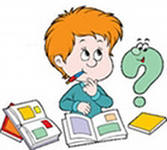 Практическая работа № 2. 1. Приложите палец к своему лбу.                                                           2. Затем приложите этот палец к зеркалу. 3. Что вы видите на зеркале? 4. Сделайте вывод  о выделении кожей жира. Практическая работа № 3.1. Возьмите лист бумаги, сомните  его. 2. Попробуйте  разгладить этот лист бумаги. Получилось ли у вас? 3.Сожмите кожу на вашей руке, отпустите. 4. Вернула ли ваша кожа свой первоначальный вид? 5.  Как вы думаете, благодаря чему ваша кожа такая эластичная? Строение кожиФункции1.2.____________________________2.____________________________3.____________________________3.____________________________4.____________________________4.____________________________4.____________________________